ПАСПОРТ  ПРОЕКТА«В ДЕТСКИЙ САД С РАДОСТЬЮ!»(для детей раннего дошкольного возраста (первая младшая группа))Проблема проекта.Детям раннего дошкольного возраста,  ранее не посещавшим детский сад не просто адаптироваться к его условиям, т.к. они еще не оставались одни без мамы на длительный период.             Одни родители,  имеющие первого ребенка в семье, совершенно не компетентны в вопросах воспитания и развития детей в период адаптации их к детскому саду и испытывают большое беспокойство, тревогу  как их ребенок перенесет хотя и кратковременную, но все же  разлуку с ними. Другие  родители, так же имеющие первого ребенка в семье, утомленные постоянной нагрузкой ухода за ребенком и неотлучного нахождения с ним, готовы  в первый же день пребывания ребенка в детском саду оставить его на все 12 часов,  чтобы иметь немного собственной свободы.  Эти родители,  как правило,  не задумываются, каким тяжелым психологическим срывом эта разлука с ними может стать для их ребенка и к каким последствиям в результате	приведет. Актуальность проекта.Детский сад - новый период в жизни ребенка. Для него это, прежде всего, первый  опыт коллективного общения. Новую обстановку, незнакомых людей не все дети принимают сразу и без проблем. Большинство из них реагируют на детский сад плачем. Одни легко входят в группу, но плачут вечером дома, другие – соглашаются идти в детский сад, а перед входом в группу начинают капризничать и плакать. 
           Общеизвестно, степень  адаптации  ребенка к детскому саду определяет его психическое и  физическое здоровье. Резкое предъявление нового помещения, новых игрушек, новых людей, новых правил жизни – это и эмоциональный, и информационный стресс.  Малыш может воспринимать это как отчуждение, лишение родительской любви, внимания и защиты. Очень важно, чтобы этот переход был органичным и не травмирующим	ребенка.
            Реализация совместного проекта с детьми посредством организации разнообразных  культурных практик расширит их интерес  к общению и взаимодействию со сверстниками и взрослыми в игровой,  познавательно-творческой  деятельности, развитии  коммуникативных навыков; формировании представлений о себе, других людях; будет содействовать сотрудничеству детей и взрослых, обеспечивая формирование опыта позитивной социализации.Цель проекта: Создание благоприятных условий для организации культурных практик детей в период адаптации к детскому саду в соответствии с их возрастными и индивидуальными  особенностями и склонностями;  развития творческой активности, формирования познавательных интересов в различных видах деятельности,  чувства уверенности в себе, самостоятельности и ответственности. Задачи проекта:- обеспечение психологического благополучия и здоровья детей;          - познакомить детей с правилами поведения и безопасности в детском саду;- формировать дружеские, доброжелательные отношения между детьми, конструктивные способы взаимодействия, навыки сотрудничества с взрослыми и сверстниками, позитивное отношение к себе и другим людям; 
- развивать у детей познавательную мотивацию и активность, интерес к разным видам совместной деятельности, творческие и коммуникативные способности;- создать условия для игровой деятельности детей; развивать интерес к различным видам игр и игрушкам;
- оказание психолого-педагогической помощи родителям, воспитывающих детей в домашних условиях. Тип проекта:- творческий,- информационный.Участники проекта: воспитанники младшего дошкольного возраста, их родители,  воспитатели.
           Сроки реализации: краткосрочный  (1 месяц)Прогнозируемый результат:Разработка содержания культурных практик для реализации задач проекта.Успешное прохождение адаптации детьми младшего дошкольного возраста:
-  дети научатся элементарным правилам поведения и безопасности в детском саду;
- познакомятся с конструктивными способами взаимодействия между детьми, между детьми и взрослыми;  
- дети проявят элементарную познавательную активность, творческие и коммуникативные способности;
-  познакомятся с различными видами игр и игрушками.
 Повышение психолого – педагогической компетенции родителей в вопросах воспитания и развития детей в период адаптации к условиям новой социальной среды детского сада.Материально-технические ресурсы, необходимые для выполнения проекта:             - подбор игрушек, игрового материала известного  детям, соответствующего возрасту и индивидуальным особенностям (гендерным) для осуществления полноценной самостоятельной и совместной со сверстниками и взрослыми (педагогом) деятельности. - художественная литература, плакаты, иллюстрации, картинки-ситуации, фотоматериалы по теме проекта;
            -  наглядный и демонстрационный материал;- игрушки разных размеров и из разного материала;- настольно-печатные игры;- маски для инсценировок сказок;
            - цветные карандаши, пластилин, гуашь, кисточки, цветная бумага;
            - схемы для конструирования;-  спортивный инвентарь;    - магнитофон, диски.Основной раздел программы: социально-коммуникативное развитие.Организация деятельности в рамках проекта:   Подготовительный этап:- формулирование проблемы;- определение темы, актуальности и цели проекта;-  сбор, анализ и систематизация информации по данной теме;
            -  разработка анкет для родителей;
            -  подбор психолого – педагогической литературы по вопросу адаптации детей к детскому саду;- обогащение предметно-игровой среды за счет использования различных предметов, приобретения и изготовления игр и дидактических материалов. - ознакомление родителей дошкольников с содержанием проекта. Основной этап:- проведение с детьми бесед;       - проведение дидактических, сюжетно-ролевых игр;- создание проблемных ситуаций;- чтение художественной литературы детям; - рассматривание иллюстраций, плакатов;         -продуктивная деятельность;- разучивание игр;- инсценировка и драматизация сказок.- консультирование родителей дошкольников по проблеме проекта. Заключительный этап:Технологическая карта проектаСоциально-коммуникативное развитиеПознавательное развитиеРечевое развитиеХудожественно-эстетическое развитиеФизическое развитиеВзаимодействие с родителямиРаспределение деятельности по центрам активностизонированных с помощью игрового оборудования:- «Волшебное слово» - центр речевого развития: подбор художественной литературы, иллюстраций, плакатов, фотоматериалов по теме проекта. Видеооборудование, магнитофон.            - «Следопыты» - центр познавательного развития: поместить материалы, необходимых для исследовательской деятельности: ёмкости для песка,  ёмкости для воды.            -  «Архитектор»- центр конструктивной деятельности: поместить схемы для строительства  дома, детского сада.           - «Айболит» -  центр сюжетно-ролевой игры: поместить обновленные атрибуты для игр.             - «Палитра» - центр художественно-эстетического развития: поместить разнообразные материалы и инструменты для продуктивной деятельности детей.           - «Теремок»- центр музыкально театральной деятельности: поместить магнитофон, диски с детскими песнями, настольный театр, разложить маски, театральные костюмы, атрибуты, ширму для инсценировок сказок.            - «Познаю себя» - центр социально-коммуникативного развития:  поместить фотоальбом с семейными фотографиями детей,  шкатулку сюрпризов, палатку для уединения.               - «Будь здоров!» – центр и физического развития: поместить игровой материал и атрибуты для двигательной активности детей.   Результаты проведения проекта (итог)            Разработано содержание культурных практик для реализации задач проекта.
            Развивающая предметно-пространственная среда организована рационально, в ней созданы условия для социализации и индивидуализации детей.            У детей успешно прошла адаптация к детскому саду: 
- дети научились элементарным правилам поведения и безопасности в детском саду;
- дети усвоили элементарные правила взаимодействия между детьми, между детьми и взрослыми;
-  дети познакомились с различными игрушками и видами игр; 
-  дети стали проявлять элементарную познавательную активность, творческие и коммуникативные способности; 
            Родители заинтересовались проектом, приняли активное участие в проведении мероприятий, получили необходимую психолого-педагогическую помощь по воспитанию детей в адаптационный период.Перечень приложения:1. Сценарий праздника - знакомства для детей второй младшей группы с участием             родителей2. Консультация для родителей «Адаптация детей к детскому саду».3. Коммуникативные игры для детей от 2 до 3 лет.Приложение 1.Праздник - знакомства для детей раннего возраста.
Воспитатель:  Здравствуйте, ребята! Мы рады видеть всех на празднике - знакомства с нашим детским садом.
Утром встали малыши,
Снова в садик свой пришли,
Вам мы рады как всегда,
Поздоровайтесь, друзья!Дети здороваются: Здравствуйте!Воспитатель:   Чтобы вежливыми быть,
Надо «здравствуй» говорить,
 Речевая игра «Здравствуйте».Здравствуйте, ладошки!
Хлоп, хлоп, хлоп!
Здравствуйте, ножки!
Топ, топ, топ!
Здравствуйте, щечки!
Плюх, плюх, плюх!
Пухленькие щёчки!
Плюх, плюх, плюх.
Здравствуйте, губки!
Чмок, чмок, чмок.
Здравствуйте, зубки!
Щёлк, щёлк, щёлк.
Здравствуй, мой носик!
Бип, бип, бип.
Здравствуйте, гости!
Дети:  Здравствуйте!
Воспитатель: А знаете, ребята, когда ваши мамы и папы были маленькими, они тоже ходили в детский сад, кое кто из них так же плакал, расставаясь с мамой или папой, но потом они плакать перестали, а знаете почему? Потому что научились дружить.  Нужно дружно жить на свете?
Нужно!
-  Это знать большим и детям 
Нужно?
Дети: нужно!
 - Если ссора приключиться
Скверно?
Дети: Скверно!
- Нужно тут же помиритьсяВерно?
Дети: Верно!- А потом, когда мы старше
станем сами.
Подрастёт и дружба наша 
вместе с нами!
Воспитатель: Кто из вас, ребята, помнит песни о дружбе? Давайте вспомним вместе (звучит песня) « Если с другом вышел в путь», « Вместе весело шагать»,  « Настоящий друг»).
Воспитатель:  Много игрушек в детском саду,
Наши игрушки стоят на виду:
Кот в сапогах, длинноухие зайки,
И барабан, и балалайки,
Куклы нарядные в косах сидят,
Куклы на зайцев и мишек глядят.
Ребёнок: Мы наши игрушки не бьём, не ломаем,
Их у товарищей не отнимаем.
Наши игрушки стоят на виду -
Всё у нас общее в детском саду.
 ( Н. Найдёнова.)
Воспитатель:  Писательница А.Барто написала много стихотворений об игрушках, сегодня мы их вспомним и вместе прочитаем. 
Воспитатель: А сейчас  попробуйте отгадать мои загадки.
Мчится без оглядки,
Лишь сверкают пятки,
Мчится, что есть духу
Хвост короче уха.
Ну-ка, угадай-ка,
Кто же это? (Зайка)
Воспитатель: (подходит к игрушке – зайчику.)
Зайка серенький сидит,
Он ушами шевелит.
Кто стишок зайчику прочтёт?
Выходит ребёнок с мамой, читает стихотворение «Зайка».
Воспитатель: Чтобы зайке не скучать
Будем с ним сейчас играть!Игра «Угости зайку морковкой».
(из «грядки» торчат морковки, дети вытягивают их и несут зайке в корзину)
Воспитатель: Обрадовался зайка такому угощению и давай танцевать, вместе с заинькой и мы попляшем.
 Дети танцуют импровизационный танец под веселую музыку.Воспитатель: Отчего Танюша плачет?
Уронила в речку…
Дети: Мячик!
Воспитатель: Кто стишок Танечке про мячик прочтёт?
 Выходит ребёнок читает стихотворение «Наша Таня громко плачет».
Воспитатель: Вот молодец, успокоил нашу Таню.
Теперь мы с мячиком немного поиграем.
К детям мячик прискакал, (педагог показывает, как мячик скачет, дети прыгают на двух ногах.)
Он удал, хотя и мал.   
Он зовёт ребят играть – 
С ним как мячики скакать.
А ещё наш мячик может 
И кружиться, танцевать. (педагог показывает, как мячик крутится, дети выполняют танцевальные движения).
Наши дети тоже могут кружения,
Повороты выполнять.
Мячик маленький устал,
Он давно уже не спал. ( педагог укладывает мяч «спать»).   
Помашите малышу, (дети машут ему рукой)
Мячик спать я уложу. ( укладывают спать.)
Воспитатель: Смотрите, какая красивая машина! В ней, кажется, кто-то сидит, да ещё и мяукает.  Кто же это? Васька – кот. Кто стишок нам про него прочтёт?
Выходит ребёнок, читает  стихотворение «Грузовик».Воспитатель: Васька – кот не сердись, и не лезь в наш грузовик. Лучше послушай песенку «Киска».
Дети исполняют песню «Киска». Муз и сл. Д. Кострабы.
Воспитатель: Мы котика не будем обижать, лучше мы с ним будем в «Кошки – мышки» играть.
Дети играют с котом в игру «Кошки – мышки».
Воспитатель: Весело мы поиграли,
Даже чуточку устали!
Мы на стульчики пройдём,
И немного отдохнём!
Дети садятся на места.Всем спасибо за вниманье,
Всех друзей на чай зовём.
Угощаем ароматным
Вкусным чаем с пирогом!Приложение 2.Адаптация детей раннего возраста к условиям дошкольного учреждения     Поступление ребёнка в детский сад сложный период в его жизни. В условиях семьи ребёнок привык к установленному распорядку дня. У него сложились привычки, выработался свой стиль поведения отношений с членами семьи.  Ребёнок тяжело переносит даже временную разлуку с родителями, домом и привычным для него укладом жизни. Он часто отказывается от общения с незнакомыми людьми.    Поначалу в яслях ребёнку покажется всё непривычным. Его волнует, а иногда и пугает новая обстановка: большая комната, незнакомые дети, вокруг чужие взрослые-воспитатели, няни. В первое время для него непривычен и уклад жизни в детском саду: другой режим дня, еда , отличающаяся от домашней, необходимость соблюдения правил поведения, установленных в группе.  В это время дети становятся робкими, замкнутыми, вялыми, плаксивыми, капризными, упрямыми, беспокойными.    Часто они упорно не хотят покидать дом, а у дверей детского сада в страхе прижимаются к родителям.     В поведении вновь принятых детей можно наблюдать черты свойственные детям раннего возраста. Возможно временное нарушение некоторых навыков. У детей может появиться недержание мочи и кала. Случается и неврогенные нарушения: срыгивание, рвота, повышение температуры, появление сыпи и т.п. Нарушается сон у одних детей, у других отсутствие аппетита.     Период адаптации – тяжёлое время для ребёнка, его родителей и персонала группы.    В среднем адаптация у детей раннего возраста длиться 2-3 недели. В детском саду дети болеют чаще, чем дома. Это и понятно т.к. в группе может быть заболевший ребёнок, который становиться источником инфекций для других детей. В период адаптации возможность заболевания ребёнка особенно трудно привыкающего к новым условиям, возрастает, поскольку под влиянием эмоционального напряжения снижаются защитные силы организма.Большие трудности в этот период испытывают дети, привыкшие к общению только с родителями. Замкнутый образ жизни семьи, причины , тормозящие образованию у малыша умений контактировать с незнакомыми взрослыми. А это значит, что в первые, дни он будет негативно относиться к воспитателям и няне.      Плохо приспосабливаются дети к коллективной жизни, которых чрезмерно опекают в семье, которые не знают родительского «нельзя».       Общая задача воспитателей и родителей – помочь ребёнку по возможности безболезненно войти в жизнь детского сада. Для этого нужна подготовительная работа в семье. Прежде всего, необходимо максимально приблизить домашний режим к распорядку дня в детском саду.      Группа комплектуется постепенно, поэтому персоналу легче уделять больше внимания новичку. Но первые дни лучше оставлять ребёнка на 1-2 часа увеличивая постепенно время пребывания до обеда,  до полдника, а затем и до вечера. Чем быстрее ребёнок почувствует доверие к воспитателям, няне, установит контакт с ними, тем спокойнее он перенесёт перемены в своей жизни разлуку с вами.    Ваше вежливое и приветливое отношение к воспитателям расположит ребёнка к общению с ними.    Выработка единых требований к поведению ребёнка, в детском саду и дома важнейшее условие, облегчающее ему адаптацию к перемене в образе жизни.Консультация для родителей «Первый в жизни коллектив. Правила адаптации».         Период привыкания к детскому саду – не самый легкий в жизни малыша и его мамы. Вы наверняка будете волноваться о том, как там ваш ребенок, а он первое время будет сильно скучать по маме. Не волнуйтесь – со временем все наладится.                Итак, вы решили отдать ребенка в детский сад. Ваша семья находится теперь на пороге другой жизни. Будем считать, что вы уже нашли подходящий детский сад и договорились о приеме малыша. Теперь на очереди следующий важный этап - адаптация вашего малыша. Для того, чтобы адаптация ребенка к прошла менее болезненно, очень важно заранее - месяца за 3--4 - заняться самостоятельной подготовкой ребенка к детскому саду.  1. Расскажите ребенку, что такое детский сад, зачем туда ходят дети, почему вы хотите, чтобы малыш пошел в детский сад. Например: "Детский сад - это такой большой дом с красивым садиком, куда мамы и папы приводят своих детей. Тебе там очень понравится: там много других детишек, которые все делают вместе - кушают, играют, гуляют. Вместо меня там будет с тобой тетя-воспитательница, которая станет заботиться о тебе, как и о других малышах. В детском саду очень много игрушек, там замечательная детская площадка, можно играть с другими детьми в разные игры и т.д.". Другой вариант: "В детском саду дети играют друг с другом и вместе кушают. Я очень хочу пойти на работу, потому что мне это интересно. И я очень хочу, чтобы ты пошел в детский садик - потому что тебе там понравится. Утром я отведу тебя в садик, а вечером заберу. Ты мне расскажешь, что у тебя было интересного в детском саду, а я расскажу тебе, что у меня произошло за день на работе. Многие родители хотели бы отправить в этот детский сад своих детей, но берут туда не всех. Тебе повезло - осенью я начну тебя туда водить". 2. Когда вы идете мимо детского сада, с радостью напоминайте ребенку о том, как ему повезло - осенью он сможет сюда ходить. Рассказывайте родным и знакомым в присутствии малыша о своей удаче, говорите, что гордитесь своим ребенком, - ведь его приняли в детский сад. И через некоторое время ваш ребенок будет сам с гордостью говорить окружающим о том, что скоро он пойдет в детский сад.    3. Подробно расскажите ребенку о режиме детского сада: что, как и в какой последовательности, он будет там делать. Чем подробнее будет ваш рассказ - тем спокойнее и увереннее будет чувствовать себя ваш малыш, когда пойдет в детский сад. Спрашивайте у малыша, запомнил ли он, что он будет делать в саду после прогулки, куда он будет складывать свои вещи, кто ему будет помогать раздеваться, и что он будет делать после обеда. Задавая эти вопросы, вы сможете проконтролировать, хорошо ли ребенок запомнил последовательность действий. В детском саду малышей обычно пугает неизвестность. Когда ребенок видит, что ожидаемое событие происходит так, как было ему заранее "обещано", - он чувствует себя увереннее. 4. Поговорите с ребенком о трудностях, которые могут возникнуть у него в детском саду. Обговорите, к кому в этом случае он сможет обратиться за помощью, и как он это сделает. Например: "Если ты захочешь пить, подойди к воспитателю и скажи: "Я хочу пить", и воспитатель нальет тебе воды. Если захочешь в туалет, скажи об этом воспитателю". Не создавайте у ребенка иллюзий, что все будет исполнено по его первому требованию и так, как он хочет. Объясните, что в группе будет много детей и иногда ему придется подождать своей очереди. Вы можете сказать малышу: "Воспитатель не сможет помочь одеться сразу всем детям, поэтому тебе придется немного подождать". 5. Научите ребенка знакомиться с другими детьми, обращаться к ним по имени, просить, а не отнимать игрушки, в свою очередь, предлагать игрушки другим детям. 6. Пусть малыш сам выберет себе в компаньоны любимую игрушку, с которой он сможет ходить в детский сад - ведь вместе намного веселее! 7. Существуют разные мнения о том, стоит ли находиться маме рядом с малышом в начальный период адаптации к детскому саду. Казалось бы, что тут плохого, если мама посещает садик вместе с ребенком? Все довольны, малыш не плачет, мама спокойна. Но тем самым неизбежное расставание только затягивается. Да и другие дети, глядя на чужую маму, не могут понять - а где же в таком случае моя? Поэтому будет лучше для всех, если с первого же дня ребенок попытается остаться в группе один, без опеки мамы. А опытные воспитатели возьмут заботу о малыше в свои руки. 8. Разработайте вместе с ребенком несложную систему прощальных знаков внимания - так ему будет проще отпустить вас. Например, поцелуйте его в одну щечку, в другую, помашите ручкой, после чего он спокойно идет в садик. 9. Помните, что на привыкание малыша к детскому саду может потребоваться до полугода времени, поэтому тщательно рассчитывайте свои силы, возможности и планы. Лучше, если на этот период у семьи будет возможность "подстроиться" под особенности адаптации малыша. 10. Ребенок отлично чувствует, когда родители сомневаются в целесообразности детсадовского воспитания. Любые ваши колебания хитрый малыш сумеет использовать для того, чтобы остаться дома и помешать расставанию с родителями. Легче и быстрее привыкают дети, для родителей которых детский сад является единственной альтернативой. 11. Ребенок привыкнет к детскому саду тем быстрее, чем с большим количеством детей и взрослых он сможет построить отношения. Помогите ему в этом. Познакомьтесь с другими родителями и их детьми. Называйте других детей в присутствии вашего малыша по именам. Спрашивайте его дома о новых друзьях. Поощряйте обращения вашего ребенка за помощью и поддержкой к другим людям. Чем лучше будут ваши отношения с воспитателями, с другими родителями и их детьми, тем легче будет вашему ребенку. 12. Совершенных людей нет. Будьте снисходительны и терпимы к другим. Тем не менее, прояснять ситуацию, тревожащую вас, необходимо. Делайте это в мягкой форме или через специалистов. 13. В присутствии ребенка избегайте критических замечаний в адрес детского сада и его сотрудников. Внимание - никогда не пугайте ребенка детским садом! 14. В период адаптации эмоционально поддерживайте малыша. Чаще обнимайте его, целуйте. 2. Ох уж этот режим!    Ребенка необходимо готовить к детскому саду заранее. Изменить ему режим, примерно за месяц, потихонечку, «не ломая» ребенка» и свою жизнь», постепенно, по 15-20 минут подводить к режиму детского сада. Надо заранее планировать, когда по времени будете приходить в детский сад, заранее приноровиться к тихому часу, спросить у воспитателей - какой режим в детском саду, какие особенности, и стараться уже дома выполнять все правила детского сада.      Отдельное внимание уделите укладыванию спать. Не укладывайте ребенка спать с мамой, маме можно почитать сказку ребенку, побыть рядом, но стараться не гладить его, не трогать, что бы ребенок засыпал самостоятельно. Возможно, будет лучше укладывать ребенка спать с мягкой игрушкой, которую в будущем, если ребенок плохо засыпает, можно будет взять с собой в детский сад, и попросить воспитателя, чтобы эта игрушка «сопровождала» ребенка в кроватке. В обстановке детского сада, когда ребенок ложиться спать и видит высокий потолок и большие люстры все, это может вызывать у ребенка страх, а игрушка, которую вы принесете заранее из дома, «заменит» ему маму. Это очень хороший прием привыкания.     Также важно перед тем, как идти в детский сад, отучить ребенка от подгузников, сосок, кормления грудью и, по возможности, научить ребенка пользоваться ложкой и кружкой.     От подгузников лучше отучить ребенка до детского сада. Однако, если это еще не произошло, то можно (на усмотрение педагога, в каждом детском саду свои правила) предложить воспитателям, чтобы ребенку надевали подгузник на прогулку. Учитывая, что прогулки, как правила, 2,5 - 3 часа, а ребенок не в состоянии иногда выдержать это время, что - бы не ходить в туалет, то часто воспитатели соглашаются, чтобы на прогулку на ребенка надевался подгузник. Главное, чтоб использование подгузника - была временная мера предосторожности.      Детей постарше, приучая к садику, лучше приводить на прогулку, после завтрака, когда в группе прошли все занятия. Первое время ребенок ходит на прогулку и заходит в раздевалку не с утра с большим количеством взрослых людей, а с теми детьми, с которыми он будет дальше находиться в группе.      На прогулке ребенка легче отвлечь и привлечь к какому-то виду деятельности. Мамочка в это время уходит, предварительно с утра предупредив ребенка, что он останется один. Ребеночек спокойно заходит в группу, садится, раздевается, кушает и потом, к назначенному времени приходит мама.      На первый день обычно ребенку хватает самой прогулки, на второй день, если ребенок захотел пойти в группу он идет, затем - кушать. Если же ребенок не захотел кушать, не надо его обременять. И так дальше, время препровождения в садике удлиняется.      Как только педагог видит, что этот режимный момент ребенок прошел, следуем дальше. После обеда переодеваемся в пижаму, ложимся спать. Если в этот день ребенок лег в кровать и закапризничал, заплакал, педагог звонит маме. Вы идете домой, и там ложитесь спать. Все происходит поэтапно, не раня психику ребенка.      За ребенком родителям лучше приходить в разное время, что бы ребенок не привык, и не сидел и не ждал, что вот-вот должна придти мама. Хотя бы первое время, пока ребенок не привыкнет, приходите в разное время.     Привычки у детей уходят сами по себе - рано или поздно, дети замещают прежние привычки интересным и ярким, что есть в детском саду. РЕКОМЕНДАЦИИ  РОДИТЕЛЯМАдаптация к детскому центру — тяжелое время для каждого ребенка. Это не только процесс привыкания к новой обстановке, к новому режиму дня, к новым отношениям, но и выработка новых умений и навыков. Ведут себя дети в этот период по-разному: одни безутешно плачут, другие отказываются общаться с детьми и воспитателем, третьи реагируют достаточно спокойно.    Готовьте ребенка к общению с другими детьми и взрослыми. Посещайте с ним детские площадки, праздники, дни рождения, приучайте к играм со сверстниками.     Желательно обучить ребенка до начала посещения детского центра элементарным навыкам самообслуживания: пользоваться горшком, самостоятельно есть и т.п.     Приучайте ребенка к детскому саду постепенно. Заранее приведите его в группу, чтобы он познакомился с воспитателями, погулял вместе с детьми. В первое время оставляйте ребенка в детском саду лишь на несколько часов, забирайте во время прогулки, до обеда. Постепенно увеличивайте этот интервал, приходя за ним после обеда, тихого часа, полдника. Если не возникает осложнений, через 1-2 недели можно перейти на обычный режим. Однако не затягивайте процесс адаптации, иначе ребенок привыкнет к своему особому положению.   Никогда не пугайте ребенка детским садом или воспитательницей. Важно создавать положительный образ детского сада, однако делайте акцент на всем, что может способствовать позитивному настрою: расскажите о том, что ему может быть там интересно, чему он сможет научиться.     Позаботьтесь о том, чтобы собрать ребенку все, что ему может понадобиться в группе (запасную одежду, сменную обувь, спортивную форму и т.п.).    Общайтесь с воспитателями, спрашивайте о состоянии и самочувствии своего ребенка, о том, как он ведет себя среди сверстников. Не забудьте предупредить, если у него есть какие-то привычки или непереносимость отдельных продуктов, аллергия. Проявляйте доброжелательный интерес к его учебным занятиям и успехам.    Одна из самых распространенных проблем — утренний плач ребенка при расставании с родителями. Важно не поддаваться на провокации со стороны малыша и дать ему понять, что как бы там ни было, а ходить в детский сад ему придется. Будьте последовательными и уверенными в том, что делаете. Твердо скажите малышу, что вы его оставляете только на несколько часов, что так надо, что вы его любите и обязательно придете за ним в определенный час. Сократите «сцену прощания». Как правило, уже через несколько минут после исчезновения родителя ребенок успокаивается. И конечно, не забудьте похвалить его в те дни, когда ваше расставание будет проходить спокойно.      Период адаптации к детскому саду проходят не только дети, но и родители.  Необходимое условие успешного протекания этого периода — отказ от чувства вины. Если у вас есть хоть малейшие колебания, ребенок их «уловит», и ему будет еще труднее расставаться с вами. Когда вы уходите из детского центра под вопли ребенка, не считайте себя чудовищем.     По дороге домой старайтесь поговорить с ребенком, узнайте, что было за день хорошего, а что не очень удалось, чем дети занимались, с кем ребенок играл, что узнал нового. Отдав ребенка в детский сад, вы стали меньше времени проводить вместе с ним, но дело не в количестве часов, а в качестве ваших взаимоотношений.     Имейте в виду, что проблемы адаптации ребенка в детском саду могут возобновиться после болезни, праздников, каникул, а также при серьезном изменении внешних обстоятельств. В этом случае необходимо проявлять гибкость, в особо сложных ситуациях можно вновь сократить время пребывания ребенка в детском саду либо в течение какого-то времени по договоренности со специалистом устраивать перерыв в середине недели.   Приложение 3.«Доброе утро!»
Цель: помочь детям адаптироваться к условиям детского сада.
Задачи:
— создание положительного эмоционального климата в группе;
— снятие эмоционального напряжения.
Ход игры:
Взрослый вместе с детьми напевно произносит текст:
— Доброе утро, глазки! (касаемся глаз кончиками пальцев). Вы проснулись? (хлопки в ладоши).
— Доброе утро, носик! (дотрагиваемся до кончика носа). Ты проснулся? (хлопки в ладоши).
— Доброе утро, ушки! (касаемся кончиками пальцев обоих ушек). Вы проснулись? (хлопки в ладоши).
— Доброе утро, ротик! (касаемся указательным пальцем губ).
Ты проснулся? (хлопки в ладоши).
— Доброе утро, ручки! (кистями обеих рук делаем «фонарики»).
Вы проснулись? (хлопки в ладоши).
— Доброе утро, животик! (круговое поглаживание ладонью по животику). Ты проснулся? (хлопки в ладоши).
— Доброе утро, детки! Все проснулись? К солнышку потянулись! (руки наверх, потягиваемся).«Хоровод»
Цель: помочь детям адаптироваться к условиям детского сада.
Задачи:
— создание положительного эмоционального климата в группе;
— снятие эмоционального напряжения.
— развитие чувства ритма, координации движений.
Ход игры:
Воспитатель держит ребенка (детей) за руки и ходит по кругу, приговаривая:
Вокруг розовых кустов,
Среди травок и цветов,
Кружим, кружим хоровод.
До того мы закружились,
Что на землю повалились.
Бух!
При произнесении последней фразы все «падают» на землю.
Вариант игры:
Вокруг розовых кустов,
Среди травок и цветов,
Водим, водим хоровод.
Как заканчиваем круг,
Дружно прыгаем мы вдруг.
Гей!
Взрослый и ребенок вместе подпрыгивают.«Прыгай веселей»
Цель: помочь детям адаптироваться к условиям детского сада.
Задачи:
— создание положительного эмоционального климата в группе;
— снятие эмоционального напряжения;
— развитие чувства ритма, координации движений.
Ход игры:
Педагог рассказывает потешку и показывает движения. Дети повторяют за ним.
Прыгай, прыгай веселей! Прыгают на двух ногах
Прыгай, прыгай — побыстрей!
Вверх, вниз, вверх, вниз! Руки поднимают вверх, вниз
И немного покружись! Кружатся на месте.
Мы немножко отдохнём и опять играть начнём.
Игра повторяется несколько раз.«Солнечные зайчики»
Цель: помочь детям адаптироваться к условиям детского сада.
Задачи:
— создание положительного эмоционального климата в группе;
— снятие эмоционального напряжения;
— развитие чувства ритма, координации движений.
Материал: Маленькое зеркальце.
Ход игры:
Воспитатель зеркалом пускает солнечных зайчиков и говорит при этом:
Солнечные зайчики
Играют на стене.
Помани их пальчиком,
Пусть бегут к тебе!
По сигналу «Лови зайчика!» дети пытаются его поймать. Игру можно повторить 2-3 раза.«Осенние листочки»
Цель: помочь детям адаптироваться к условиям детского сада.
Задачи:
— создание положительного эмоционального климата в группе;
— снятие эмоционального напряжения;
— развитие чувства ритма, координации движений;
— способствовать взаимодействию детей друг с другом.
Материал: игрушка Гномик, осенние листочки из картона разных цветов, магнитофон, аудиозапись медленной музыки.
Ход игры:
Воспитатель рассказывает детям, что сегодня к детям пришел маленький гномик и принес красивые листочки.
— Давайте назовем, какого цвета листочки.
— Гномик приглашает вас потанцевать с листочками.
Дети берут листочки и кружатся с ними под музыку.
— А хотите потанцевать с гномиком?
Воспитатель, держа гномика в руках, берет за руки одного ребенка и кружится с ним в паре. Так гномик «танцует» со всеми детьми по очереди.
Затем гномика помещают в центр, дети дарят ему листочки, встают в хоровод и идут под музыку вокруг гномика.
В заключение гномик благодарит малышей.«Игра с собачкой»
Цель: помочь детям адаптироваться к условиям детского сада.
Задачи:
— создание положительного эмоционального климата в группе;
— снятие эмоционального напряжения;
— развитие чувства ритма, координации движений;
— способствовать взаимодействию детей друг с другом.
Материал: игрушечная собачка.
Ход игры:
Воспитатель держит в руках собачку и говорит:
Гав-гав! Кто там?
Это песик в гости к нам,
Я собачку ставлю на пол.
Дай, собачка, Пете лапу!
Затем подходит с собачкой к ребенку, имя которого названо, предлагает взять ее за лапу, покормить. Приносит миску с воображаемой едой, собачка «ест суп», «лает», говорит ребенку «спасибо!»
При повторении игры воспитатель называет имя другого ребенка.«Ладушки — хлопушки»
Цель: помочь детям адаптироваться к условиям детского сада.
Задачи:
— создание положительного эмоционального климата в группе;
— снятие эмоционального напряжения;
— развитие чувства ритма, координации движений.
Ход игры: Взрослый декламирует стишок, выполняя действия:
Ладушки-ладушки,
Звонкие хлопушки,
Хлопали в ладошки,
Хлопаем немножко. Да!
(громко хлопаем в ладоши).
— Кашу варили,
Ложечкой мешали.
(взрослый помогает ребенку водить пальчиком правой руки по ладошке левой).
— Куколку кормили. Да!
— Кошечке давали. Да! (протягиваем левую ладонь вперед).
— Кулачки сложили,
Кулачками били,
Тук, тук, тук, тук, тук,
Тук, тук, тук, тук, тук. Да!
(сжимаете пальцы в кулаки и решительно постукиваете ими друг о друга).
— Ладошки плясали,
Деток забавляли,
Ля-ля-ля, ля-ля-ля,
Ля-ля-ля, ля-ля-ля. Да! (делаем фонарики).
— Ладушки устали,
Ладушки поспали,
Баю-бай, баюшки,
Баю-бай, ладушки. Да!
(складываем ладони рук и подкладываем их по щеку).«Зайка»
Цель: помочь детям адаптироваться к условиям детского сада.
Задачи:
— создание положительного эмоционального климата в группе;
— снятие эмоционального напряжения;
— способствовать взаимодействию детей друг с другом.Ход игры:
Дети, взявшись за руки, вместе идут по кругу. Педагог поет песенку:
Зайка, зайка, что с тобой?
Ты сидишь совсем больной.
Ты не хочешь поиграть,
С нами вместе поплясать.
Зайка, зайка, попляши
И другого отыщи.
После этих слов дети останавливаются и хлопают в ладоши. «Зайка» встает и выбирает ребенка, называя его по имени, а сам встает в круг. Игра повторяется.«Пускание мыльных пузырей»
Цель: помочь детям адаптироваться к условиям детского сада.
Задачи:
— создание положительного эмоционального климата в группе;
— снятие эмоционального напряжения.
Материал: мыльные пузыри.
Ход игры:
Воспитатель пускает мыльные пузыри и говорит:
— Осторожно, пузыри!
— Ой, какие!
— Посмотри!
— Раздуваются!
— Блестят!
— Отрываются!
— Летят!
— Вот — со сливу!
— Вот — с орех!
— Вот не лопнул дольше всех!
Дети ловят мыльные пузыри.«Поезд»
Цель: помочь детям адаптироваться к условиям детского сада.
Задачи:
— создание положительного эмоционального климата в группе;
— снятие эмоционального напряжения;
— способствовать взаимодействию детей друг с другом.
— отработка основных движений – бег, ходьба.
Ход игры:
Воспитатель предлагает поиграть в «поезд»: «Я — паровоз, а вы — вагончики». Дети встают в колонну друг за другом, держась за одежду впереди стоящего. «Поехали», — говорит взрослый, и все начинают двигаться, приговаривая: «Чу-чу-чу». Воспитатель ведет поезд в одном направлении, затем в другом, потом замедляет ход, останавливается и говорит: «Остановка».
Через некоторое время поезд опять отправляется в путь.«Огуречик-огуречик»
Цель: помочь детям адаптироваться к условиям детского сада.
Задачи:
— создание положительного эмоционального климата в группе;
— снятие эмоционального напряжения.
Ход игры:
На одном конце площадки — воспитатель, на другом — дети. Они приближаются к ведущему прыжками на двух ногах.
Воспитатель говорит:
Огуречик, огуречик,
Не ходи на тот конечик,
Там мышка живет,
Тебе хвостик отгрызет.
При последних словах дети убегают, а воспитатель их догоняет. Игра повторяется несколько раз.«Карусели»
Цель: помочь детям адаптироваться к условиям детского сада.
Задачи:
— создание положительного эмоционального климата в группе;
— снятие эмоционального напряжения;
— взаимодействие детей.
Ход игры:
Держась за руки, дети вместе с воспитателем движутся по кругу, говоря:
Еле-еле-еле-еле
Завертелись карусели
(карусель медленно движется в правую сторону).
А потом, потом, потом
Все бегом, бегом, бегом
(темп речи и движений постепенно ускоряются)!
Побежали, побежали,
Побежали, побежали
(все бегут)!
Тише, тише, не спешите,
Карусель ос-та-но-ви-те.
Раз-два, раз-два (пауза),
Вот и кончилась игра
(темп движений постепенно замедляется, на слова раз-два, все останавливаются и кланяются друг другу).
Игру повторить 3—4 раза, каждый раз меняя направление движения.«В нашей группе»
Цель: помочь детям адаптироваться к условиям детского сада.
Задачи:
— создание положительного эмоционального климата в группе;
— снятие эмоционального напряжения;
— знакомство детей друг с другом.
Ход игры:
Педагог предлагает детям сесть в круг, хлопать в ладоши, приговаривая:
В нашей группе, в нашей группе,
Много маленьких ребят,
Много маленьких ребят,
Вместе рядышком сидят.
Называем по очереди всех детей:
А у нас есть … Настя
А у нас есть … Петя и т.д.
Много маленьких ребят,
Много маленьких ребят
Вместе рядышком сидят.
Игра повторяется несколько раз, чтобы дети запомнили друг друга.«Заинька — паинька»
Цель: помочь детям адаптироваться к условиям детского сада.
Задачи:
— создание положительного эмоционального климата в группе;
— снятие эмоционального напряжения.
Ход игры:
Воспитатель встает напротив ребенка и просит его повторить движения зайки:
Будем заинькой?
Ну-ка, зайка, поклонись, серенький поклонись.
Вот так, вот так, поклонись.
(кланяются в разные стороны)
Заинька, повернись, серенький повернись.
Вот так, вот так, повернись.
(поворачиваются, руки на поясе)
Заинька, топни ножкой, серенький топни ножкой.
Вот так, вот так, топни ножкой, серенький топни и ножкой.
Вот так, вот так, топни ножкой.
(топают по очереди каждой ножкой)
В конце игры воспитатель хвалит «зайку», поглаживает по головке:
«Молодцы!».
Поглаживает ручки и ножки. По желанию ребенка игра повторяется.«Жил-был у бабушки козлик»
Цель: помочь детям адаптироваться к условиям детского сада.
Задачи:
— создание положительного эмоционального климата в группе;
— снятие эмоционального напряжения.
Ход игры:
Дети стоят возле воспитателя. Воспитатель рассказывает:
Жил-был у бабушки козлик. У него были ножки — вот такие (дети выставляют поочередно ноги), а копытца вот здесь (приседают и дотрагиваются до пяток), рожки вот здесь (прикладывают кисти рук к голове), хвостик за спиной вот такой (показывают рукой, оглядываясь назад).
Был козлик ма-а-а-ленький (дети приседают), потом он вырос и стал большим, вот таким (встают и поднимаются на носки). Рожки у козлика были маленькие, а потом выросли большие! Хвостик был маленький, а вырос большой, длинный (показывают руками).
Захотелось козлику погулять, пошел он по полям, по долам, по высоким горам (дети расходятся по всей площадке). Зовет бабушка козлика домой, а он говорит: не хочу! Иди, козлик, домой, а то волк съест! (Воспитатель изображает волка и предлагает детям убегать от него).
По желанию детей игра повторяется.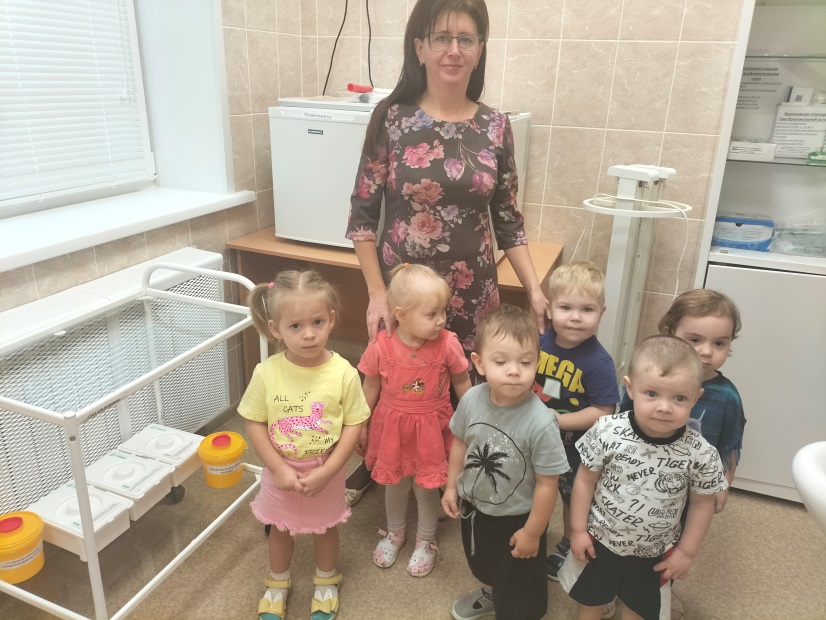 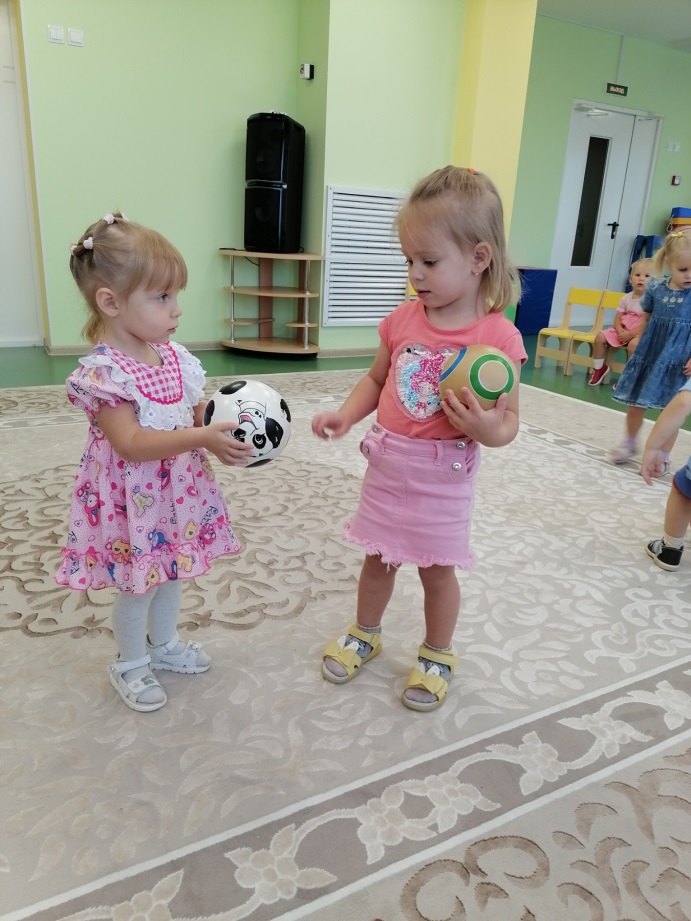 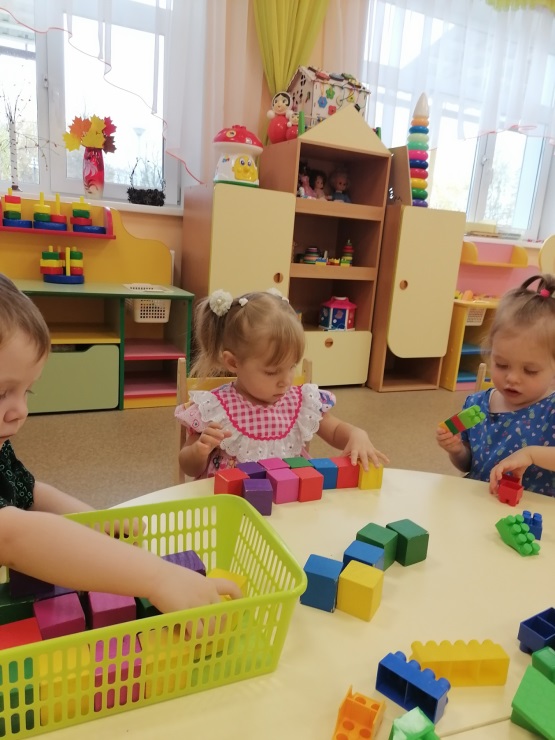 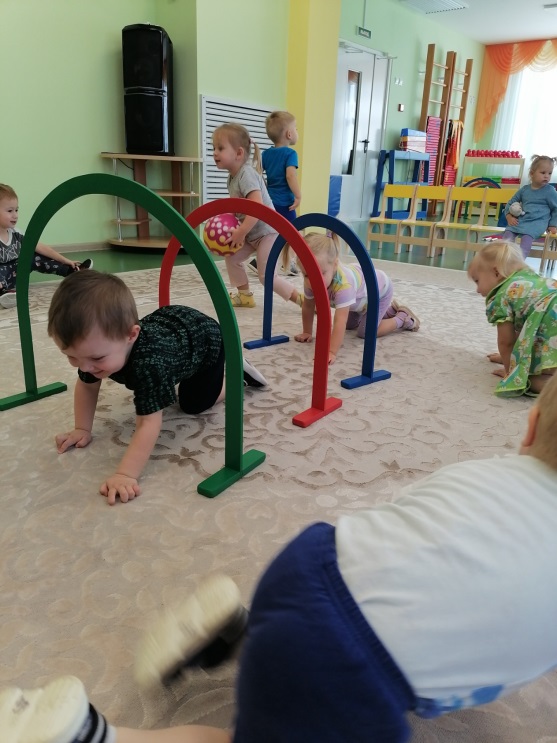 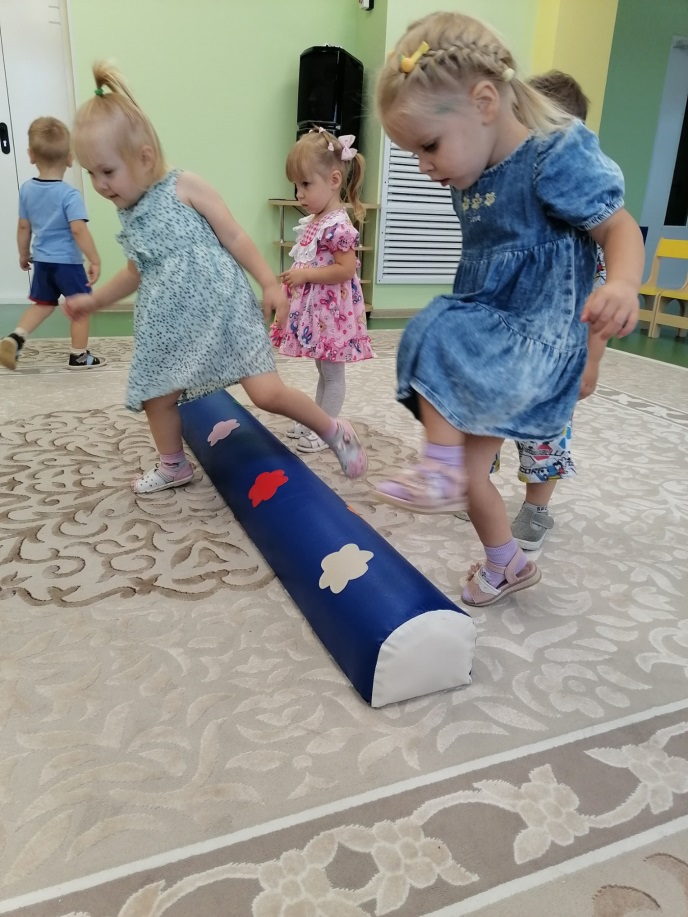 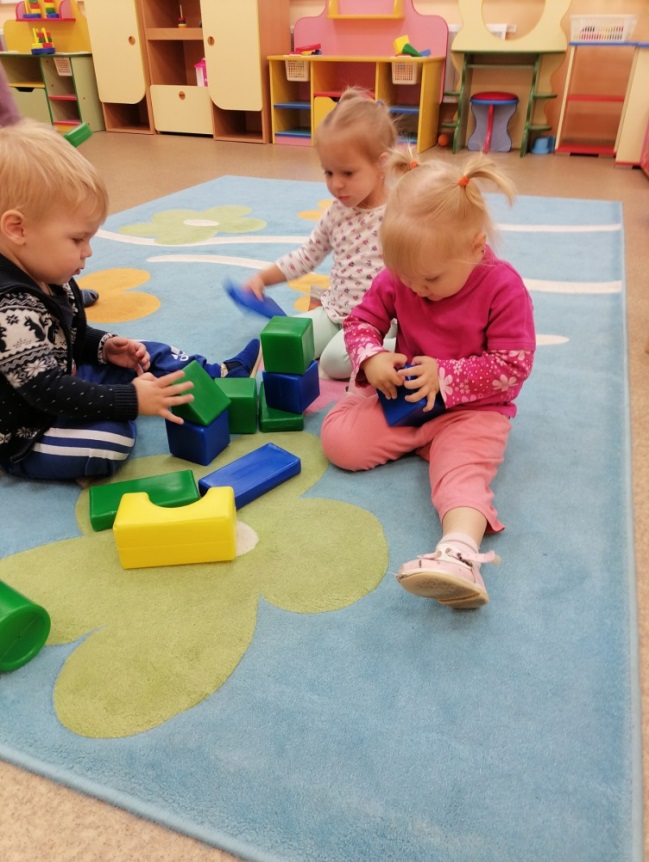 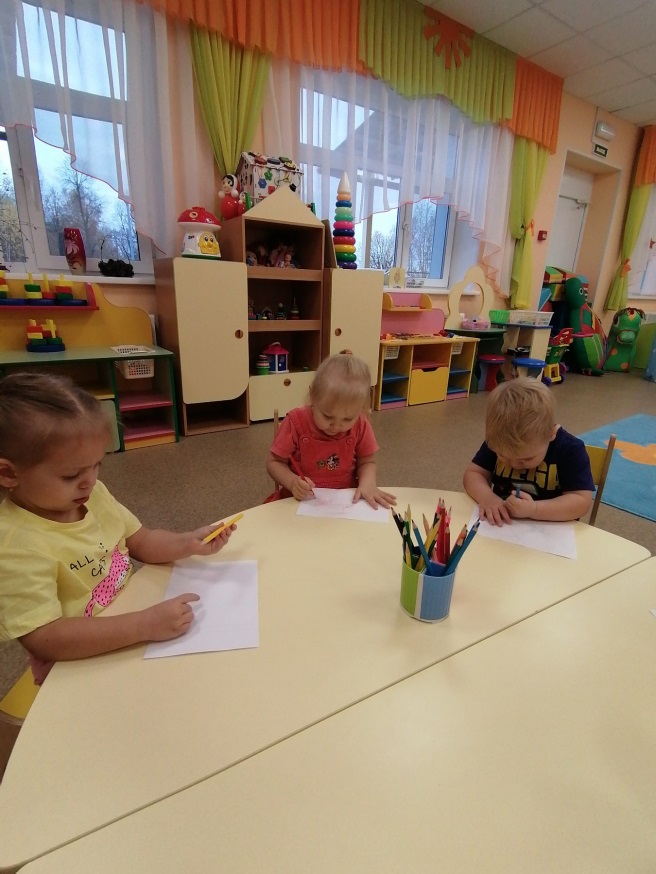 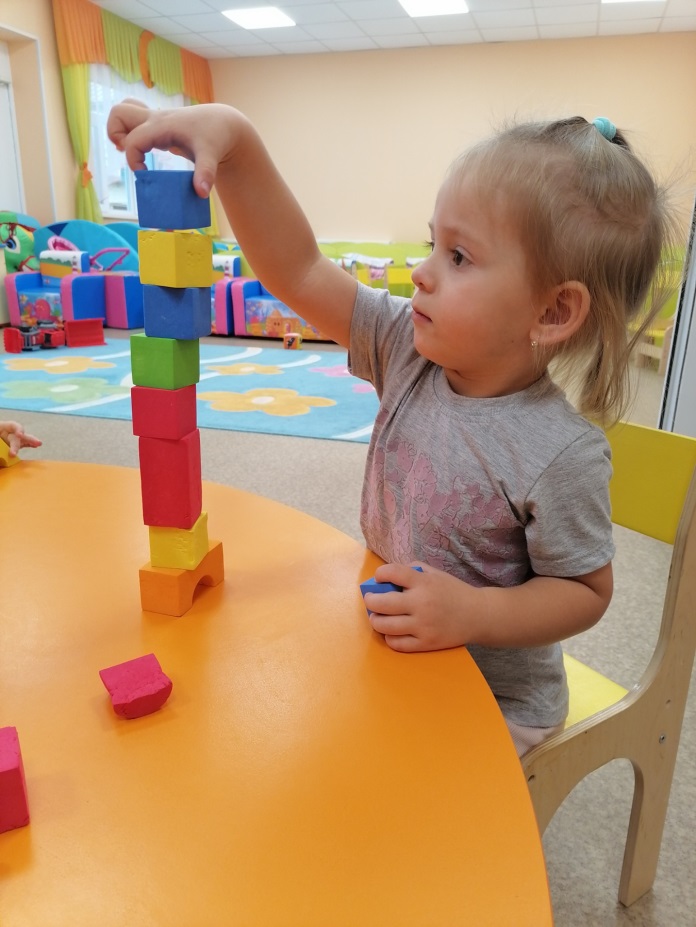 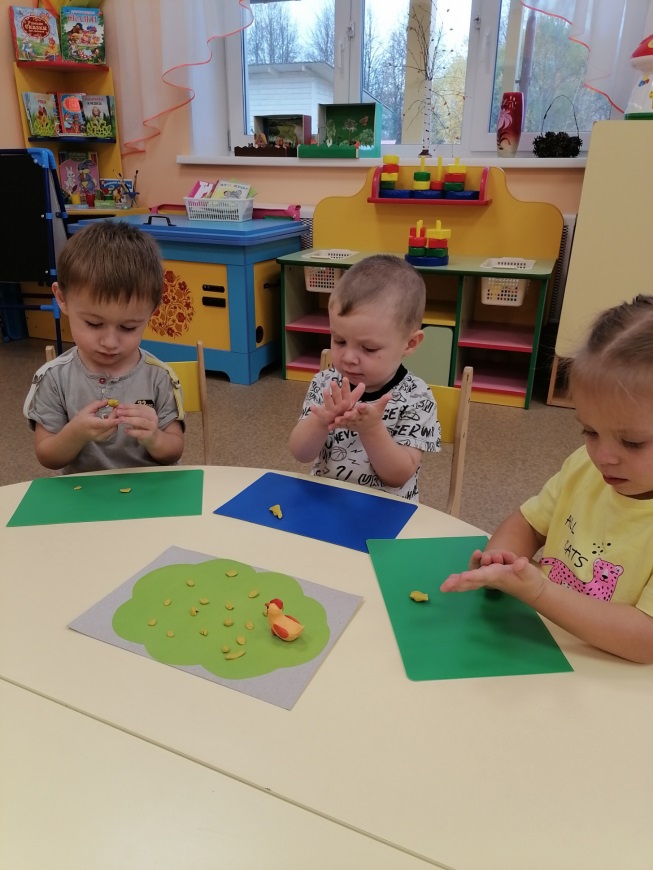 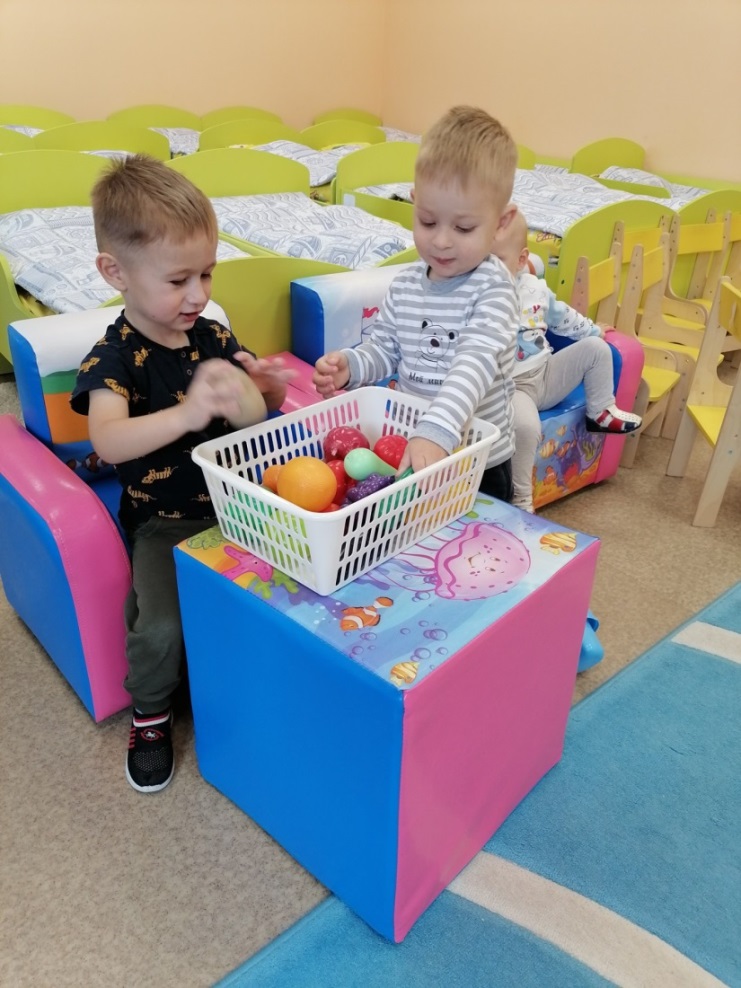 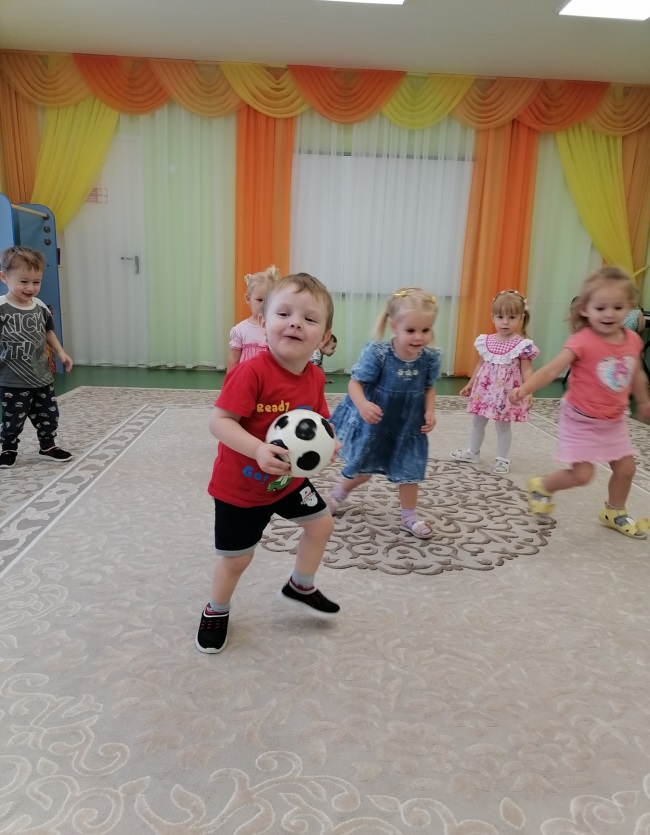 СодержаниеБеседы: «Как мы играем в детском саду», «Кто заботится о нас в детском саду», «Волшебные слова», «Во что я играю дома», «Почему обиделись игрушки», «Где живут игрушки», «Как тебя зовут», «С кем ты живёшь», «Твои любимые игрушки», Ситуации: «Помоги другу», «Неумейка в гостях у ребят», «Наведем порядок в группе», «Оденем куклу на прогулку», «Поможем кукле: кукла упала», «Как шапка поссорилась с курткой в шкафу», «Как котенок чуть не обжегся за обедом», «За что меня можно похвалить», «Как утешить куклу Настю», «Здравствуй, детский сад», «Как Ира и Аня не поделили игрушку».Акция  «Каждой игрушке свое место».Коммуникативные игры: «Давайте познакомимся», «Узнай по голосу», «Назови себя ласково», «Мое имя», «Кулачки и ладошки»,  «Дотронься», «Ау!», «Кто к нам в гости пришел?», «Сапожок», танцевальные паузы.Сюжетно-ролевые игры: «Поможем куклам накрыть стол к завтраку», «Угостим кукол чаем», «Больница», «Дочки-матери», «Детский сад», «Магазин игрушек», «Семья».Строительная игра «Детский сад для игрушек».Дидактические игры: «Что где лежит?», «Чудесный мешочек», «Покажем мишке, как складывать вещи в раздевальном шкафчике», «Покажем мишке как надо  одеваться», «Доброе утро!», «Солнечные зайчики», «Хоровод», «Прыгай веселей», «Осенние листочки», «Ладушки – хлопушки», «Игра с собачкой», «В нашей группе».
Инсценировка и обсуждение проблемных ситуаций: «Как мишка и зайка делили игрушки», «Новая игрушка».Упражнения: «Каждой вещи свое место», «Давайте поздороваемся», Психогимнастика: «Встречаем друзей»Настольно-печатные игры: «Маленькие - большие», мозаика «Курочка и цыплята», «Домики и флажки», «Елочки и грибочки», «Вкладыши»СодержаниеЗанятия: «Что бывает круглым? Подбери колеса к вагончикам», «Группировка предметов по цвету, размеру, форме», «Животные и их детеныши». Беседы:  «По дороге в детский сад», «Я и мои друзья», «Что подарит нам осень?», «Наша группа», «Безопасность в нашей группе», «Игрушки, которые живут в нашей группе», «В какие игры можно играть в нашей группе», «Знакомимся с взрослыми в детском саду», «Овощи полезны для здоровья», «Какой транспорт я знаю», «Пускание мыльных пузырей».Экскурсия по детскому саду: «Кто готовит нам обед?», «Кто нас лечит?»Дидактические игры: «Что растет на грядке?», «Подбери по цвету», «Какого цвета это бывает?», «Найди, что покажу», «Отгадай, что в мешочке?», «Найди такую же», «Найдите, что опишу», «Собери картинку», «Шнурочки», «Что изменилось?», «Строим дом» 
Ситуации: «Переходим через дорогу».Игры-эксперименты: с песком «Тонет-плавает» (из какого песка можно строить и почему?, с камушками (выкладывание узоров), с шишками «Мы пойдём, пойдём, пойдём…»Проблемная ситуация и экспериментирование по стихотворению А.Барто «Наша Таня громко плачет» (как помочь девочке достать мяч из воды, не замочившись).СодержаниеБеседы: «Моя любимая сказка», «Детский сад для животных»Занятия: «Осенний пейзаж» (рассказы по картинкам), «История о том, как ежик и лисенок попали в лес».  «Животные и их детеныши»Дидактические игры: «Добрые слова», «Зайчик и мишка», «Курочка-рябушечка», «Еду-еду», «Покормим мишку», «Умоем куклу Таню из тазика»Рассматривание фотографий и картинок о летнем отдыхе детей. Ситуации: «Волшебные слова – почему они волшебные?»СодержаниеЗанятия: Конструирование «Горка с лесенками», «Покатаем куклу с горки», «Собери пирамидку», «Домики и флажки» (выкладывание из мозайки), «Дорожка»
 Рисование «Зёрнышки для курочки», «Листочки деревьев», «Спрячем солнышко за тучку», «Травка для лошадки»
 Лепка «Мой веселый звонкий мяч», «К нам гости пришли…», «Зёрнышки для курочки», «Угощение для куклы» (баранки), 
Рассматривание плакатов «Этикет для малышей», «Дети умываются», «Дети одеваются на прогулку», муляжей «Фрукты-Овощи», знакомство с наглядным пособием по теме проекта «Осень», «Осенью на прогулке».Чтение: потешки - «Водичка, водичка, умой мое личико», «Купите лук, зелёный лук», «Кисонька-мурысенька», «Огуречик, огуречик…»;  сказки - «Волк и  козлята» (обр.А.Н. Толстого),  «У солнышка в гостях» (словацкая), «Пых» (белорусская); рассказы - Ч.Янчарский «В магазине игрушек», В.Бианки «Лис и мышонок». Л.Воронкова «Маша-растеряша», А.Барто «Девочка чумазая», Г.Цыферов «Когда не хватает игрушек», С.Прокофьев «Когда можно плакать?»; стихи –А.Барто «Игрушки»,  О. Высотская «В этом доме всё для нас ….», Е. Эрато  «Лето – жаркая пора», Я. Тайц «На улице нашей», Ирина Мальцева «Как Маша варила кашу», стих «Чтобы глазки заблестели, чтобы щёчки заалели, ешь морковку, сок мой пей, будешь только здоровей!»Драматизация: сказки «Репка», «Курочка ряба».Игра-инсценировка: «Кукла делает зарядку», «О чём рассказала игрушка» (А.Барто),  «Песенка друзей» (С.Я.Маршак), вхождение в образ «Я - листочек»Музыкальная игра  «Что звучит?», «Узнай по звуку»
Слушание песен: «Солнышко-вёдрышко», «Хорошо у нас в саду». Музыка Герчик, слова Пришельца; «Улыбка», музыка В.Шаинского, слова М.Пляцковского, «Песенка Чебурашки» Э.Успенский, «Утренняя песенка» М.Вайнберга, Б.Заходера, «Какой чудесный день» А.Фляркововский, Е.Карганова, «Песенка Паравозика» Г.Цыферова, В.Юровский, Колыбельная Медведицы» Ю.Яковлева, Е.Крылатова.Самостоятельная продуктивная деятельность: лепка «Пищащий комочек», рисование «Что за палочки такие?», «Нарисуем разноцветные клубочки» СодержаниеБеседа «Водичка, водичка, умой мое личико», «Распорядок дня в детском саду», «Нужно, нужно умываться по утрам и вечерам»Подвижные игры: «Пройди через ручеёк», «Птички», «Зайки» (прыжки), «Мы весёлые ребята», «Пузырь», «Мой веселый звонкий мяч», « Найди свой домик», «Наседка и цыплята», «По ровненькой дорожке», «Попади в круг», «Воробушки и кот», «Солнышко и дождик», « Самолеты», «Догоните меня», «Птицы в гнездышках», «Бегите ко мне», «Догони мяч», «Паравозик» (Стихотворение Т.Волгиной), «»Ладушки-оладушки», «Мыши водят хоровод», «Коза рогатая», «Заинька, выйди в сад», «Ворона и собачка». «Птички в гнёздышках», «Курочка-хохлатка», «Мой весёлый звонкий мяч», «Карусель», «Проползи через воротики»Игры малой подвижности: «Через ручеек», «Брось дальше», «Великаны и гномы», «Два гуся», «Бусинки»Хороводные игры: «По малину в сад пойдем», «Есть у нас огород», «Каравай».
Дидактическая игра: «Покажем Петрушке,  как надо вытирать руки насухо», «Кто как кричит?» (по стихотворению А.Барто), «Мы весёлые ребята», «Мой козлик», «Слышим-делаем», «Огуречик-огуречик», «Солнечные зайчики», «Жил был у бабушки козлик», «Заиька-паинька».
Пальчиковые игры: «Пальчик, пальчик где ты был?» «Ладушки», «Мы построим дом», «Этот пальчик», «Сорока-белобока».Физкультминутки: «Как живешь?», «Солнышко, солнышко» «Митя шел, шел…», «Пройди по тропинке», «Кольцо»Упражнение: «Мыльные перчатки», разминка «В очень громких сапогах…», «Жил да был грузовик…», «Дома бывают разные…», «Очень долго мы рулили…», «Загудел паровоз…», «Голова, живот, пятки – вот…», «Говорит слону мартышка…», «Раз кружочек, два кружочек…», разминание ушных раковин, ладошек, пальчиков, ходьба по массажным коврикам, 
Развлечение: «Праздник мыльных пузырей», «Бабушкины помощники»СодержаниеЭкскурсия по детскому саду, знакомство с группой.Консультации:  «Первые дни в детском саду», «Адаптация детей к детскому саду», «Как научить ребёнка одеваться?», «Безопасная дорога в детский сад», «Заботимся о здоровье вместе», «Игры с детьми на воздухе», «Мы одна команда», «Здоровье всему голова»Сбор фотографий о летнем отдыхеФотовыставка  «Первые дни в саду», «Моя семья».